In-Car Observation & Behind-the-Wheel Instruction Log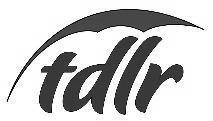 The seven (7) hours of in-car observation and seven (7) hours of behind-the- wheel instruction must be completed by the Parent Taught teacher registered with TDLR. The behind-the-wheel curriculum will be provided in the Parent Taught course you purchased. Only one hour of behind-the-wheel observation or behind-the-wheel instruction per day will count towards the 14 hours regardless of the number of hours the student actually drives in a day.13Behind-the-Wheel Practice Log — 30 HoursThe 30 hours of behind-the-wheel practice must be completed in the presence of an adult who is 21 years of age or older and has been licensed for a minimum of one year (TRC 521.222) before the student is eligible for a provisional license. Only one hour of behind-the-wheel practice per day will count towards the 30 hours regardless of the number of hours the student actually drives in a day. When the student is eligible for the provisional license you may be asked to present this log to the Department of Public Safety.I certify and endorse that the above record is true an correct and my student has completed 30 hours of guided practice which includes at least 10 at nighttime.Instructor’s Signature (if over 18 years of age student’s signature)	DateIn-Car Observation &DateTimeIn-CarBehind-the-Parent Taught InstructorBehind-The-Wheel Instructionmm/dd/yyyy(am/pm)ObservationWheelSignature Only and DL #Driver Preparation30 minutesPre-drive, Starting, Operation,And Post-Drive Tasks30 minutesVehicle Movements60 minutesVehicle Movements60 minutesDriver Readiness60 minutesDriver Readiness60 minutesEnvironmental Characteristics60 minutesEnvironmental Characteristics& Risk Factors60 minutes60 minutesDistractions60 minutesDistractions60 minutesVehicle Movements &60 minutesVehicle Movements &Reference Points60 minutes60 minutesAdverse Conditions &60 minutesAdverse Conditions &Vehicle Requirements60 minutes60 minutesConsumer and Personal30 minutesConsumer and PersonalResponsibility30 minutes30 minutesTOTAL7 hours7 hoursStudent’s Name:Student’s Name:DL #:DL #:Practice SessionPractice SessionDateTimeDaytimeNighttimeNighttimeAdults Signature and DL #Practice SessionPractice SessionDate(am/pm)HoursHoursAdults Signature and DL #(am/pm)HoursHoursGetting Ready, Starting, PlacingGetting Ready, Starting, PlacingVehicle in Motion, and StoppingVehicle in Motion, and StoppingVehicle in Motion, and StoppingVehicle in Motion, and Stopping(Recommended 2 hours)(Recommended 2 hours)Moving, Stopping, Steering,Moving, Stopping, Steering,Knowing Where You AreKnowing Where You Are(Recommended 3 hours)(Recommended 3 hours)(Recommended 3 hours)(Recommended 3 hours)Backing (Recommended 1 hour)Backing (Recommended 1 hour)Turning, Lane Position,Turning, Lane Position,Turning, Lane Position,Turning, Lane Position,and Visual Skillsand Visual Skillsand Visual Skillsand Visual Skills(Recommended 4 hours)(Recommended 4 hours)Searching IntendedSearching IntendedPath of TravelPath of Travel(Recommended 3 hours)(Recommended 3 hours)(Recommended 3 hours)(Recommended 3 hours)ParkingParking(Recommended 1 hour)(Recommended 1 hour)(Recommended 1 hour)(Recommended 1 hour)TurnaboutsTurnabouts(Recommended 2 hours)(Recommended 2 hours)(Recommended 2 hours)(Recommended 2 hours)Multiple LaneMultiple LaneMultiple LaneMultiple LaneRoadwaysRoadwaysRoadwaysRoadways(Recommended 4 hours)(Recommended 4 hours)City DrivingCity DrivingCity DrivingCity DrivingCity DrivingCity Driving(Recommended 5 hours)(Recommended 5 hours)Expressway/FreewayExpressway/FreewayExpressway/FreewayExpressway/FreewayDrivingDriving(Recommended 5 hours)(Recommended 5 hours)(Recommended 5 hours)(Recommended 5 hours)